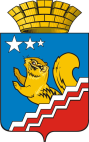 СВЕРДЛОВСКАЯ ОБЛАСТЬВОЛЧАНСКАЯ ГОРОДСКАЯ ДУМАШЕСТОЙ СОЗЫВШестое  заседание   РЕШЕНИЕ № 34г. Волчанск									             25.05.2022 г.О внесении изменений в Устав Волчанского городского округаРуководствуясь Федеральным законом от 06.10.2003 года №131-ФЗ «Об общих принципах организации местного самоуправления в Российской Федерации», в соответствии с Градостроительным кодексом Российской Федерации, Федеральным законом от 11.06.2021 года №170-ФЗ «О внесении изменений в отдельные законодательные акты Российской Федерации в связи с принятием Федерального закона «О государственном контроле (надзоре) и муниципальном контроле в Российской Федерации», Федеральным законом от 02.07.2021 года №304-ФЗ «О внесении изменений в Лесной кодекс Российской Федерации и статьи 14 и 16 Федерального закона «Об общих принципах организации местного самоуправления в Российской Федерации», Федеральным законом от 19.11.2021 года №376-ФЗ «О внесении изменений в Федеральный закон «Об общих принципах организации местного самоуправления в Российской Федерации», Федеральным законом от 30.12.2021 года №492-ФЗ «О внесении изменений в Федеральный закон «Об искусственных земельных участках, созданных на водных объектах, находящихся в федеральной собственности, и о внесении изменений в отдельные законодательные акты Российской Федерации» и отдельные законодательные акты Российской Федерации», Законом Свердловской области от 26.12.2008 года № 146-ОЗ «О гарантиях осуществления полномочий депутата представительного органа муниципального образования, члена выборного органа местного самоуправления, выборного должностного лица местного самоуправления в муниципальных образованиях, расположенных на территории Свердловской области», Уставом Волчанского городского округа,  ВОЛЧАНСКАЯ ГОРОДСКАЯ ДУМА РЕШИЛА:Внести в Устав Волчанского городского округа, принятый Решением Волчанской городской Думы от 09.06.2005г. №100, следующие изменения:подпункт 42 пункта 1 статьи 6 изложить в следующей редакции:«42) обеспечение выполнения работ, необходимых для создания искусственных земельных участков для нужд городского округа в соответствии с федеральным законом;»;пункт 1 статьи 6 дополнить подпунктами 49 и 50 следующего содержания:«49) принятие решений о создании, об упразднении лесничеств, создаваемых в их составе участковых лесничеств, расположенных на землях населенных пунктов городского округа, установлении и изменении их границ, а также осуществление разработки и утверждения лесохозяйственных регламентов лесничеств, расположенных на землях населенных пунктов;50) осуществление мероприятий по лесоустройству в отношении лесов, расположенных на землях населенных пунктов городского округа.»;пункт 2 статьи 8 дополнить подпунктом 9 следующего содержания:«9) проведения общественных обсуждений.»;пункт 5 статьи 25 признать утратившим силу;статью 27 изложить в следующей редакции:«Статья 27. Трудовые и социальные гарантии для депутата1. Депутатам  устанавливаются за счет средств местного бюджета следующие гарантии:1) доступ к информации, необходимой для осуществления полномочий депутата, в порядке, установленном Думой городского округа в соответствии с федеральным и областным законодательством;2) использование для осуществления полномочий депутата служебных помещений, средств связи и оргтехники, предназначенных для обеспечения деятельности Думы городского округа;3) транспортное обслуживание, необходимое для осуществления полномочий депутата, в порядке, установленном Думой городского округа;4) получение профессионального образования и дополнительного профессионального образования;5) предоставление гражданину, прекратившему осуществление полномочий депутата, осуществлявшему полномочия на постоянной основе и в период осуществления полномочий по этой должности достигшему пенсионного возраста или потерявшему трудоспособность (за исключением случая, если указанные полномочия прекращены по одному или нескольким основаниям, связанным с несоблюдением ограничений, запретов, неисполнением обязанностей, при прекращении полномочий по которым в соответствии с федеральным законом гражданам, замещавшим должность депутата, не могут предоставляться дополнительные социальные и иные гарантии в связи с прекращением полномочий), дополнительного пенсионного обеспечения с учетом периода исполнения своих полномочий в порядке и на условиях, установленных Думой городского округа;6) своевременная и в полном объеме выплата заработной платы депутату, осуществляющему свои полномочия на постоянной основе, в размерах и порядке, установленных Думой городского округа;7) предоставление депутату, осуществляющему свои полномочия на постоянной основе, ежегодного основного оплачиваемого отпуска, а также ежегодных дополнительных оплачиваемых отпусков, продолжительность которых определяется Думой городского округа;8) возмещение расходов на оплату услуг телефонной связи и иных документально подтвержденных расходов, связанных с осуществлением полномочий депутата, в размерах и порядке, установленных Думой городского округа;9) выплата компенсации за использование личного транспорта для осуществления полномочий депутата и возмещение расходов, связанных с его использованием для этих целей, в размерах и порядке, установленных Думой городского округа;10) возможность распространения информации об осуществлении полномочий в порядке, установленном Думой городского округа в соответствии с федеральным законодательством.2. Депутатам для осуществления своих полномочий на непостоянной основе гарантируется сохранение места работы (должности) на период, продолжительность которого составляет в совокупности шесть рабочих дней в месяц.»;1.6. подпункт 3 пункта 10.1 статьи 28 изложить в следующей редакции:«3) избрания депутатом Государственной Думы Федерального Собрания Российской Федерации, сенатором Российской Федерации, депутатом Законодательного Собрания Свердловской области, депутатом Думы городского округа, за исключением случаев, установленных федеральными законами;»;1.7. пункт 4 статьи 31 изложить в следующей редакции:«4. К полномочиям администрации городского округа по осуществлению муниципального контроля относятся:участие в реализации единой государственной политики в области государственного контроля (надзора), муниципального контроля при осуществлении муниципального контроля;организация и осуществление муниципального контроля на территории городского округа;иные полномочия в соответствии с федеральными законами.».2. Направить настоящее Решение в Главное управление Министерства юстиции Российской Федерации по Свердловской области для государственной регистрации.3. Опубликовать настоящее Решение в информационном бюллетене «Муниципальный Вестник» после государственной регистрации.4. Настоящее Решение вступает в силу после его официального опубликования (обнародования).5. Контроль за выполнением настоящего Решения возложить на комиссию по вопросам местного самоуправления.Глава Волчанского городского округа                                  А.В. Вервейн                 Председатель                  Волчанской городской Думы                                                                     А.Ю. Пермяков